TRUHLY PLNÉ PŘEDMĚTŮV těchto kouzelných truhlách najdeš mnoho věcí, které si můžeš půjčit…Truhly plné předmětů budou umístěny na různá veřejná místa ve městě (náměstí, parky, hřiště…) a kdokoli si může půjčit/hrát si s předměty v nich. Tyto předměty budou zejména pro děti – míče, bábovky na písek, švihadla, skládačky, pexeso, karty, křídy, soft tenis, badminton, kostky, jo-jo, stavebnice, knihy, frisbee…, ale  hrát si může každý!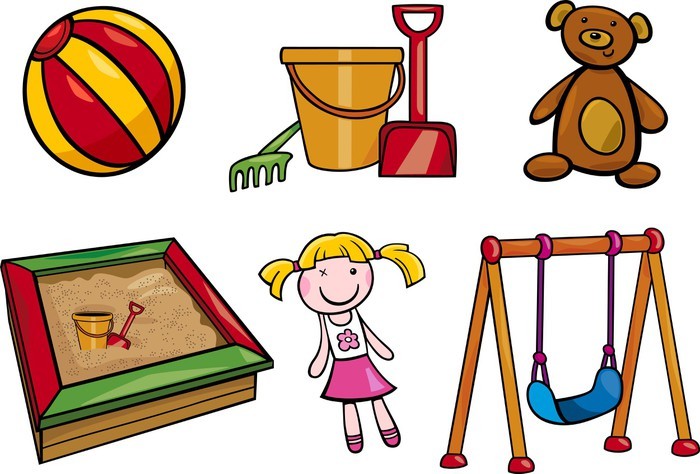 Máte doma hračky, se kterými si Vaše děti už nehrají? Dostali Vaše děti něco, co už doma mají?  Podpořte náš projekt a předměty darujte.  Věříme, že hraček bude potřeba více než dost…  /sběrné místo je v Městské knihovně v Milevsku/DĚKUJEME!